28 ноября 2022 года в нашем детском саду проходил конкурс лэпбуков по развитию речи.Целью данного мероприятия было внедрение инновационных технологий обучения детей дошкольного возраста, а так же решение ряда задач:- повышение  творческой активности педагогов по созданию и использованию инновационных дидактических средств обучения и развития ребенка;- стимулирование совместной деятельности взрослого и ребенка;- развитие детской познавательной, творческой, трудовой инициативы дошкольников.Участниками конкурса были воспитатели и семби воспитанников ГДО.Дэпбуки оценивались по следующим  параметрам:- соответствие содержания лэпбука выбранной тематике;- соответствие содержания и оформления возрастным особенностям дошкольников;- эстетика оформления;- оригинальность, качество исполнения;- разнообразие элементов (кармашки, мини-книжки, книжки-гармошки, блокнотики, вращающиеся круги, конвертики, карточки, разворачивающиеся страницы и т. д.)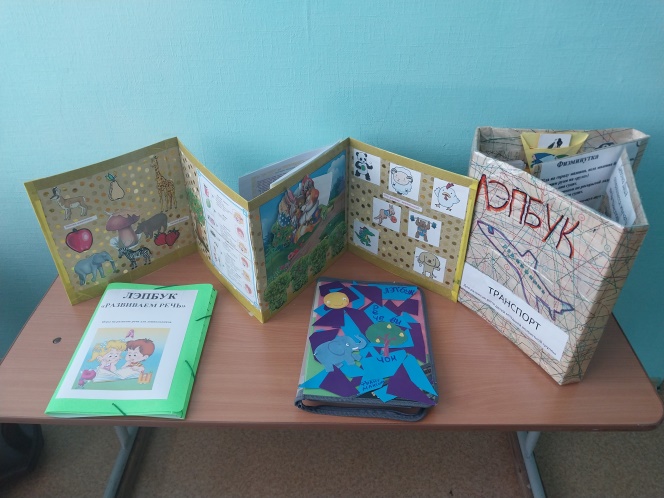 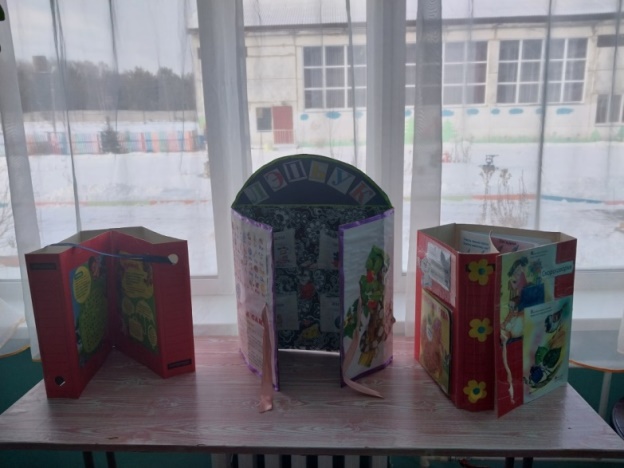 В конкурсе приняло участие 7 лэпбуков.1 место – семья Тимохиной Варвары и семья Коваленко Кирилла2 место – семья Акелькиных: Василисы, Вениамина и Захара, предоставивших по лепбуку в каждую группу.3 место – семья Франта Максима и воспитатель Мельникова Ирина Владимировна.Все представленные лэпбуки останутся в  речевых уголках своих групп для самостоятельной и совместной деятельности детей и взрослых.